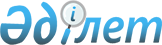 О внесении изменений в решение Коргалжынского районного маслихата от 23 декабря 2022 года № 1/26 "О районном бюджете на 2023-2025 годы"Решение Коргалжынского районного маслихата Акмолинской области от 5 декабря 2023 года № 1/9
      Коргалжынский районный маслихат РЕШИЛ:
      1. Внести в решение Коргалжынского районного маслихата "О районном бюджете на 2023-2025 годы" от 23 декабря 2022 года № 1/26 следующие изменения:
      пункт 1 изложить в новой редакции:
      "1. Утвердить районный бюджет на 2023-2025 годы, согласно приложениям 1, 2 и 3 соответственно, в том числе на 2023 год в следующих объемах:
      1) доходы – 2 157 239,1 тысяч тенге, в том числе:
      налоговые поступления – 311 109,3 тысяч тенге;
      неналоговые поступления – 24 513,5 тысяч тенге;
      поступления от продажи основного капитала – 13 228,2 тысяч тенге;
      поступления трансфертов – 1 808 388,1 тысяч тенге;
      2) затраты – 2 169 996,5 тысяч тенге;
      3) чистое бюджетное кредитование – (-1 599,3) тысяч тенге, в том числе:
      бюджетные кредиты – 41 400,3 тысяч тенге;
      погашение бюджетных кредитов – 42 999,6 тысяч тенге;
      4) сальдо по операциям с финансовыми активами – (-100,0) тысяч тенге, в том числе:
      приобретение финансовых активов – 0,0 тысяч тенге;
      поступления от продажи финансовых активов государства - 100,0 тысяч тенге;
      5) дефицит (профицит) бюджета – (- 11 058,1) тысяч тенге;
      6) финансирование дефицита (использование профицита) бюджета – 11 058,1 тысяч тенге:
      поступление займов – 41 400,0 тысяч тенге;
      погашение займов – 64 087,2 тысяч тенге;
      используемые остатки бюджетных средств – 33 745,3 тысяч тенге.";
      приложения 1, 5 к указанному решению изложить в новой редакции согласно приложениям 1, 2 к настоящему решению.
      2. Настоящее решение вводится в действие с 1 января 2023 года. Районный бюджет на 2023 год Целевые трансферты из областного бюджета на 2023 год
					© 2012. РГП на ПХВ «Институт законодательства и правовой информации Республики Казахстан» Министерства юстиции Республики Казахстан
				
      Председатель Коргалжынского районного маслихата 

Б.Рыспаев
Приложение 1 к решению
Коргалжынского районного маслихата
от 5 декабря 2023 года
№ 1/9Приложение 1 к решению
Коргалжынского районного маслихата
от 23 декабря 2022 года
№ 1/26
Категория
Категория
Категория
Категория
Сумма, тысяч тенге
Класс
Класс
Класс
Сумма, тысяч тенге
Подкласс
Подкласс
Сумма, тысяч тенге
Наименование
Сумма, тысяч тенге
1
2
3
4
5
I. ДОХОДЫ
2 157 239,1
1
Налоговые поступления
311 109,3
01 
Подоходный налог
28 005,0
1
Корпоративный подоходный налог
24 375,0
2
Индивидуальный подоходный налог
3 630,0
03 
Социальный налог
241 862,7
1
Социальный налог
241 862,7
04 
Налоги на собственность
31 737,6
1
Налоги на имущество
31 033,0
3
Земельный налог
298,6
4
Hалог на транспортные средства
406,0
05 
Внутренние налоги на товары, работы и услуги
3 754,0
2
Акцизы
505,0
4
Сборы за ведение предпринимательской и профессиональной деятельности
3 249,0
08 
Обязательные платежи, взимаемые за совершение юридически значимых действий и (или) выдачу документов уполномоченными на то государственными органами или должностными лицами
5 750,0
1
Государственная пошлина
5 750,0
2
Неналоговые поступления
24 513,5
01 
Доходы от государственной собственности
1 639,0
5
Доходы от аренды имущества, находящегося в государственной собственности
1 598,0
7
Вознаграждения по кредитам, выданным из государственного бюджета
38,0
03
Поступления денег от проведения государственных закупок , организуемых государственными учреждениями, финансируемыми из государственного бюджета
195,4
1
Поступления денег от проведения государственных закупок , организуемых государственными учреждениями, финансируемыми из государственного бюджета
195,4
04 
Штрафы, пени, санкции, взыскания, налагаемые государственными учреждениями, финансируемыми из государственного бюджета, а также содержащимися и финансируемыми из бюджета (сметы расходов) Национального Банка Республики Казахстан
2 015,0
1
Штрафы, пени, санкции, взыскания, налагаемые государственными учреждениями, финансируемыми из государственного бюджета, а также содержащимися и финансируемыми из бюджета (сметы расходов) Национального Банка Республики Казахстан, за исключением поступленим поступлений от организаций нефтяного сектора и в Фонд компенсации потерпевшим.
2 015,0
06 
Прочие неналоговые поступления
20 667,1
1
Прочие неналоговые поступления
20 667,1
3
Поступления от продажи основного капитала
13 228,2
01 
Продажа государственного имущества, закрепленного за государственными учреждениями
1 990,8
1
Продажа государственного имущества, закрепленного за государственными учреждениями
1 990,8
03 
Продажа земли и нематериальных активов
11 237,4
1
Продажа земли
11 237,4
4
Поступления трансфертов
1 808 388,1
01
Трансферты из нижестоящих органов государственного управления
130,6
3
Трансферты из бюджетов городов районного значения, сел, поселков, сельских округов
130,6
02 
Трансферты из вышестоящих органов государственного управления
1 808 257,5
2
Трансферты из областного бюджета
1 808 257,5
Целевые текущие трансферты
688 728,5
Целевые трансферты на развитие
430 360,0
Субвенции
689 169,0
Функциональная группа
Функциональная группа
Функциональная группа
Функциональная группа
Функциональная группа
Сумма, тысяч тенге
Функциональная подгруппа
Функциональная подгруппа
Функциональная подгруппа
Функциональная подгруппа
Сумма, тысяч тенге
Администратор бюджетных программ
Администратор бюджетных программ
Администратор бюджетных программ
Сумма, тысяч тенге
Программа
Программа
Сумма, тысяч тенге
Наименование
Сумма, тысяч тенге
1
2
3
4
5
6
II. ЗАТРАТЫ
2 169 996,5
01 
Государственные услуги общего характера
881 441,2
1
Представительные, исполнительные и другие органы, выполняющие общие функции государственного управления
212 015,7
112
Аппарат маслихата района (города областного значения)
46 061,8
001
Услуги по обеспечению деятельности маслихата района (города областного значения)
44 793,8
005
Повышение эффективности деятельности депутатов маслихатов
1 268,0
122
Аппарат акима района (города областного значения)
165 953,9
001
Услуги по обеспечению деятельности акима района (города областного значения)
151 963,9
003
Капитальные расходы государственного органа
13 990,0
2
Финансовая деятельность
467,4
459
Отдел экономики и финансов района (города областного значения)
467,4
003
Проведение оценки имущества в целях налогообложения
374,1
010
Приватизация, управление коммунальным имуществом, постприватизационная деятельность и регулирование споров, связанных с этим
93,3
9
Прочие государственные услуги общего характера
668 958,1
454
Отдел предпринимательства и сельского хозяйства района (города областного значения)
42 719,7
001
Услуги по реализации государственной политики на местном уровне в области развития предпринимательства и сельского хозяйства
42 719,7
459
Отдел экономики и финансов района (города областного значения)
61 656,1
001
Услуги по реализации государственной политики в области формирования и развития экономической политики, государственного планирования, исполнения бюджета и управления коммунальной собственностью района (города областного значения)
44 448,9
113
Целевые текущие трансферты нижестоящим бюджетам
17 207,2
495
Отдел архитектуры, строительства, жилищно-коммунального хозяйства, пассажирского транспорта и автомобильных дорог района (города областного значения)
564 582,3
001
Услуги по реализации государственной политики на местном уровне в области архитектуры, строительства, жилищно-коммунального хозяйства, пассажирского транспорта и автомобильных дорог
23 879,5
113
Целевые текущие трансферты нижестоящим бюджетам
540 702,8
02 
Оборона
2 897,0
1
Военные нужды
1 966,0
122
Аппарат акима района (города областного значения)
1 966,0
005
Мероприятия в рамках исполнения всеобщей воинской обязанности
1 966,0
2
Организация работы по чрезвычайным ситуациям
931,0
122
Аппарат акима района (города областного значения)
931,0
006
Предупреждение и ликвидация чрезвычайных ситуаций масштаба района (города областного значения)
759,0
007
Мероприятия по профилактике и тушению степных пожаров районного (городского) масштаба, а также пожаров в населенных пунктах, в которых не созданы органы государственной противопожарной службы
172,0
03 
Общественный порядок, безопасность, правовая, судебная, уголовно-исполнительная деятельность
0,0
9
Прочие услуги в области общественного порядка и безопасности
0,0
495
Отдел архитектуры, строительства, жилищно-коммунального хозяйства, пассажирского транспорта и автомобильных дорог района (города областного значения)
0,0
019
Обеспечение безопасности дорожного движения в населенных пунктах
0,0
06 
Социальная помощь и социальное обеспечение
200 385,3
1
Социальное обеспечение
35 977,4
451
Отдел занятости и социальных программ района (города областного значения)
35 977,4
005
Государственная адресная социальная помощь
35 977,4
2
Социальная помощь
127 123,2
451
Отдел занятости и социальных программ района (города областного значения)
127 123,2
002
Программа занятости
26 197,2
004
Оказание социальной помощи на приобретение топлива специалистам здравоохранения, образования, социального обеспечения, культуры, спорта и ветеринарии в сельской местности в соответствии с законодательством Республики Казахстан
25 047,0
006
Оказание жилищной помощи
0,0
007
Социальная помощь отдельным категориям нуждающихся граждан по решениям местных представительных органов
17 461,0
010
Материальное обеспечение детей с инвалидностью, воспитывающихся и обучающихся на дому
73,8
014
Оказание социальной помощи нуждающимся гражданам на дому
17 498,7
017
Обеспечение нуждающихся лиц с инвалидностью протезно-ортопедическими, сурдотехническими и тифлотехническими средствами, специальными средствами передвижения, обязательными гигиеническими средствами, а также предоставление услуг санаторно-курортного лечения, специалиста жестового языка, индивидуальных помощников в соответствии с индивидуальной программой реабилитации лица с инвалидностью
14 324,3
023
Обеспечение деятельности центров занятости населения
26 521,2
9
Прочие услуги в области социальной помощи и социального обеспечения
37 284,7
451
Отдел занятости и социальных программ района (города областного значения)
37 284,7
001
Услуги по реализации государственной политики на местном уровне в области обеспечения занятости и реализации социальных программ для населения
34 503,7
011
Оплата услуг по зачислению, выплате и доставке пособий и других социальных выплат
117,0
050
Обеспечение прав и улучшение качества жизни лиц с инвалидностью в Республике Казахстан
2 197,0
054
Размещение государственного социального заказа в неправительственных организациях
467,0
062
Развитие системы квалификаций
0,0
07 
Жилищно-коммунальное хозяйство
74 069,6
1
Жилищное хозяйство
48 000,0
495
Отдел архитектуры, строительства, жилищно-коммунального хозяйства, пассажирского транспорта и автомобильных дорог района (города областного значения)
48 000,0
098
Приобретение жилья коммунального жилищного фонда
48 000,0
2
Коммунальное хозяйство
26 069,6
495
Отдел архитектуры, строительства, жилищно-коммунального хозяйства, пассажирского транспорта и автомобильных дорог района (города областного значения)
26 069,6
016
Функционирование системы водоснабжения и водоотведения
22 477,6
018
Развитие благоустройства городов и населенных пунктов
3 592,0
08 
Культура, спорт, туризм и информационное пространство
671 095,1
1
Деятельность в области культуры
127 231,0
802
Отдел культуры, физической культуры и спорта района (города областного значения)
127 231,0
005
Поддержка культурно-досуговой работы
127 231,0
2
Спорт
407 118,0
495
Отдел архитектуры, строительства, жилищно-коммунального хозяйства, пассажирского транспорта и автомобильных дорог района (города областного значения)
400 000,0
021
Развитие объектов спорта
400 000,0
802
Отдел культуры, физической культуры и спорта района (города областного значения)
7 118,0
008
Подготовка и участие членов сборных команд района (города областного значения) по различным видам спорта на областных спортивных соревнованиях
7 118,0
3
Информационное пространство
54 741,0
470
Отдел внутренней политики и развития языков района (города областного значения)
19 411,0
005
Услуги по проведению государственной информационной политики
6 500,0
008
Развитие государственного языка и других языков народа Казахстана
12 911,0
802
Отдел культуры, физической культуры и спорта района (города областного значения)
35 330,0
004
Функционирование районных (городских) библиотек
35 330,0
9
Прочие услуги по организации культуры, спорта, туризма и информационного пространства
82 005,1
470
Отдел внутренней политики и развития языков района (города областного значения)
35 192,2
001
Услуги по реализации государственной политики на местном уровне в области информации, укрепления государственности и формирования социального оптимизма граждан, развития языков
24 923,9
004
Реализация мероприятий в сфере молодежной политики
10 268,3
802
Отдел культуры, физической культуры и спорта района (города областного значения)
46 812,9
001
Услуги по реализации государственной политики на местном уровне в области культуры, физической культуры и спорта
26 410,9
032
Капитальные расходы подведомственных государственных учреждений и организаций
20 402,0
09 
Топливно-энергетический комплекс и недропользование
4 060,0
1
Топливо и энергетика
4 060,0
495
Отдел архитектуры, строительства, жилищно-коммунального хозяйства, пассажирского транспорта и автомобильных дорог района (города областного значения)
4 060,0
009
Развитие теплоэнергетической системы
4 060,0
10 
Сельское, водное, лесное, рыбное хозяйство, особо охраняемые природные территории, охрана окружающей среды и животного мира, земельные отношения
39 057,8
6
Земельные отношения
21 249,8
463
Отдел земельных отношений района (города областного значения)
21 249,8
001
Услуги по реализации государственной политики в области регулирования земельных отношений на территории района (города областного значения)
21 249,8
9
Прочие услуги в области сельского, водного, лесного, рыбного хозяйства, охраны окружающей среды и земельных отношений
17 808,0
459
Отдел экономики и финансов района (города областного значения)
17 808,0
099
Реализация мер по оказанию социальной поддержки специалистов
17 808,0
12 
Транспорт и коммуникации
17 045,0
1
Автомобильный транспорт
17 045,0
495
Отдел архитектуры, строительства, жилищно-коммунального хозяйства, пассажирского транспорта и автомобильных дорог района (города областного значения)
17 045,0
023
Обеспечение функционирования автомобильных дорог
17 045,0
13
Прочие
26 300,0
9
Прочие
26 300,0
495
Отдел архитектуры, строительства, жилищно-коммунального хозяйства, пассажирского транспорта и автомобильных дорог района (города областного значения)
26 300,0
079
Развитие социальной и инженерной инфраструктуры в сельских населенных пунктах в рамках проекта "Ауыл-Ел бесігі"
26 300,0
14 
Обслуживание долга
17 804,1
1
Обслуживание долга
17 804,1
459
Отдел экономики и финансов района (города областного значения)
17 804,1
021
Обслуживание долга местных исполнительных органов по выплате вознаграждений и иных платежей по займам из областного бюджета
17 804,1
15 
Трансферты
235 841,4
1
Трансферты
235 841,4
459
Отдел экономики и финансов района (города областного значения)
235 841,4
006
Возврат неиспользованных (недоиспользованных) целевых трансфертов
6 907,3
024
Целевые текущие трансферты из нижестоящего бюджета на компенсацию потерь вышестоящего бюджета в связи с изменением законодательства
57 752,1
038
Субвенции
164 036,0
054
Возврат сумм неиспользованных (недоиспользованных) целевых трансфертов, выделенных из республиканского бюджета за счет целевого трансферта из Национального фонда Республики Казахстан
7 146,0
III. ЧИСТОЕ БЮДЖЕТНОЕ КРЕДИТОВАНИЕ
- 1 599,3
Бюджетные кредиты
41 400,3
10 
Сельское, водное, лесное, рыбное хозяйство, особо охраняемые природные территории, охрана окружающей среды и животного мира, земельные отношения
41 400,3
9
Прочие услуги в области сельского, водного, лесного, рыбного хозяйства, охраны окружающей среды и земельных отношений
41 400,3
459
Отдел экономики и финансов района (города областного значения)
41 400,3
018
Бюджетные кредиты для реализации мер социальной поддержки специалистов
41 400,3
5
Погашение бюджетных кредитов
42 999,6
01 
Погашение бюджетных кредитов
42 999,6
1
Погашение бюджетных кредитов, выданных из государственного бюджета
42 999,6
IV. САЛЬДО ПО ОПЕРАЦИЯМ С ФИНАНСОВЫМИ АКТИВАМИ
-100,0
Приобретение финансовых активов
0,0
6
Поступления от продажи финансовых активов государства
100,0
01 
Поступления от продажи финансовых активов государства
100,0
1
Поступления от продажи финансовых активов внутри страны
100,0
V. ДЕФИЦИТ (ПРОФИЦИТ) БЮДЖЕТА
-11 058,1
VI. ФИНАНСИРОВАНИЕ ДЕФИЦИТА (ИСПОЛЬЗОВАНИЕ ПРОФИЦИТА) БЮДЖЕТА
11 058,1
16 
Погашение займов
64 087,2
1
Погашение займов
64 087,2
459
Отдел экономики и финансов района (города областного значения)
64 087,2
005
Погашение долга местного исполнительного органа перед вышестоящим бюджетом
64 087,2
7
Поступления займов
41 400,0
01 
Внутренние государственные займы
41 400,0
2
Договоры займа
41 400,0
8
Используемые остатки бюджетных средств
33 745,3
01
Остатки бюджетных средств
33 745,3
1
Свободные остатки бюджетных средств
33 745,3
01
Свободные остатки бюджетных средств
33 745,3Приложение 2 к решению
Коргалжынского районного маслихата
от 5 декабря 2023 года
№ 1/9Приложение 5 к решению
Коргалжынского районного маслихата
от 23 декабря 2022 года
№ 1/26
Наименование
Сумма, тысяч тенге
1
2
Всего
648 442,5
Целевые текущие трансферты
640 728,5
в том числе:
Аппарат акима района (города областного значения)
13 990,0
На укрепление материально-технической базы
13 990,0
Отдел занятости и социальных программ района (города областного значения)
65 204,5
На размещение государственного социального заказа на развитие служб "Инватакси"
1 897,0
На размещение государственного социального заказа в неправительственных организациях
467,0
На приобретение топлива и оплату коммунальных услуг для педагогов, проживающих в сельской местности
25 047,0
На обеспечение прав и улучшение качества жизни лиц с инвалидостью
11 381,1
На оказание единовременной социальной помощи ветеранам Афганской войны к празднованию Дня вывода советских войск из Афганистана
259,0
на выплату единовременной социальной помощи ветеранам боевых действий на территории других государств
345,0
на возмещение затрат на санаторно-курортное лечение ветеранам боевых действий на территории других государств
0,0
На выплату государственной адресной социальной помощи
25 808,4
Отдел культуры, физической культуры и спорта района (города областного значения)
11 802,0
На ремонт объектов культуры
7 854,3
Модернизация котельной Коргалжынского районого Дома культуры
3 947,7
Отдел архитектуры, строительства, жилищно-коммунального хозяйства, пассажирского транспорта и автомобильных дорог района (города областного значения)
549 732,0
На ремонт системы водоснабжения и водоотведения
22 477,6
Ремонтно-восстановительные работы локальных станций очистки воды в селах Жумай, Ушсарт, Уялы, Садырбай
22 477,6
На разработку проектно-сметной документации и ремонт автомобильных дорог
471 355,8
Средний ремонт улицы 8 марта в селе Караегин 
84 050,8
Средний ремонт улицы Байдалы Би в селе Коргалжын
29 553,5
Средний ремонт улицы Алии Молдагуловой в селе Коргалжын
82 333,0
Средний ремонт улицы Кенжебека Кумисбекова в селе Коргалжын
71 243,8
Средний ремонт улицы Талгата Бигельдинова в селе Коргалжын
42 393,8
Средний ремонт улицы Кенжебека Кумисбекова в селе Жантеке
98 560,0
Текущий ремонт улицы Абая в селе Майшукыр
20 392,1
Текущий ремонт улицы Достык в селе Майшукыр
5 868,8
Текущий ремонт улицы Майшукыр в селе Майшукыр
24 080,0
Текущий ремонт улицы Ынтымак в селе Майшукыр
12 880,0
Средний ремонт улицы Абая в селе Оркендеу
0,0
 На реализацию мероприятий по социальной и инженерной инфраструктуре в сельских населенных пунктах в рамках проекта "Ауыл-Ел бесігі"
40 841,3
Средний ремонт улицы Ерика Дюсенбаева в селе Коргалжын
40 841,3
На развитие жилищно-коммунального хозяйства
15 057,3
Установка многофункциональной площадки в селе Коргалжын
15 057,3
Целевые трансферты на развитие
7 714,0
в том числе:
Отдел архитектуры, строительства, жилищно-коммунального хозяйства, пассажирского транспорта и автомобильных дорог района (города областного значения)
7 714,0
Строительство линий освещения в селе Шалкар
0,0
Строительство линий освещения в селе Коргалжын
0,0
Строительство линий освещения в селе Оркендеу (улицы Култума,
Мадин Рахимжана,Улебай)
3 654,0
Строительство освещения улицы Жакана Толеубаева в селе Арыкты
4 060,0
Строительство линий освещения в селе Жантеке улицы (Жамбыла Жабаева, Жакена Шаяхметова, Кенжебека Кумисбекова, Сакена Сейфулина)
0,0